A warm and welcoming community, situated in the heart of Cheshire with excellent transport links to Manchester, Liverpool, Chester, Warrington and beyond, Sir John Deane’s is an excellent place to work and continue your professional development. The sixth form has superb teaching, learning and recreational facilities and has benefitted from a recent building programme which has imaginatively combined the new and historical parts of the campus. New colleagues will be fully supported throughout their first year in post.  A Level experience is not a requirement; we are seeking to appoint an individual who loves to teach and loves to learn and who has a passion for all aspects of Health & Social Care.We are committed to Equal Opportunities and positively welcome applications from every section of the community.  We particularly welcome applications from male applicants and those from a black and ethnic minority as they are under-represented within the College. Sir John Deane’s is also committed to safeguarding and promoting the welfare of children and young people and the British values of democracy, the rule of law, individual liberty and mutual respect and tolerance. We expect all staff and volunteers to share this commitment.As part of your application please include data from your previous three years teaching groups showing pass rates, high grades and value added scores.  Newly Qualified Teachers should include a copy of the report from their teaching placement in place of this information. The DepartmentThe department offers BTEC Health & Social Care and A level Sociology.Health and Social Care has proven to be an outstanding subject in the college and is very popular.  The specification taught is currently Edexcel (Pearson).  Key strengths are the enthusiasm of the staff, the support they offer students and the feedback they get from students concerning this support.  Students are encouraged and helped to make full use of the library facilities and materials.  Many students progress to employment and Higher Education courses related to Health and Social Care.The PostThe sixth form seeks to appoint an enthusiastic teacher on a temporary contract from 9 January 2017 to 14 July 2017 to contribute to the work of this thriving department.  The successful candidate will have a good degree in a relevant/related subject.  We welcome applications from newly qualified teachers and teachers with experience.  A full NQT programme is offered in the same way as schools: this means you will be fully qualified to advance your future career.Most importantly, the person appointed must be willing to:bring imaginative and varied approaches to their teaching;work as a member of a team, sharing ideas and resources;develop relationships with students based upon equality, respect, joy and high aspirations.	 The sixth form will consider applications for job share or part time or may offer fixed term (one year) contracts.BenefitsThe successful candidate will be eligible to join the Teachers Pension Scheme.  Employee contributions vary between 7.4% and 11.7%, dependent upon their level of salary.  Employer contributions are currently 16.48%.Closing DateThe closing date for applications is 12.00 noon on Wednesday 30 November 2016.We wish you every success in the process of applying for a post at Sir John Deane’s.  Sir John Deane’s is a wonderful College and we hope you can make your own contribution to our community.Kerry KirkwoodPrincipal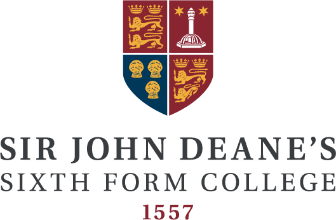 Temporary Teacher of Health & Social CareStandard SFC Scale£22,709 to £37,984 per annum, depending on qualifications and years of teaching experience